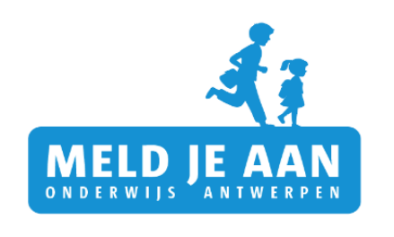 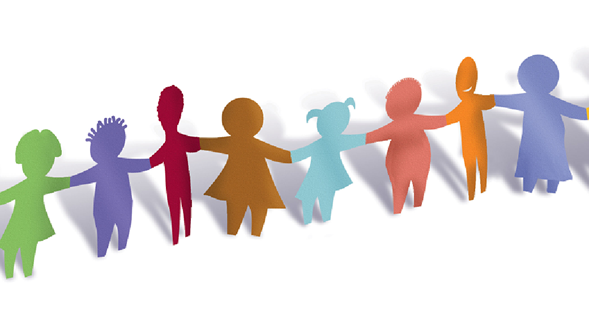 Meld een kind van personeel aan tijdens voorrangsperiodeBeste ouder, Wil je je kind inschrijven voor het schooljaar 2023-2024 in onze school (waar je werkt)?
Je krijgt voorrang bij de inschrijving. En dit voor elke vestigingsplaats van de school.Wat zijn de voorwaarden?Je hebt een contract voor een lopende tewerkstelling van meer dan 104 dagen. Je hoeft die werkdagen nog niet effectief gepresteerd te hebben.Volgende personeelsleden komen in aanmerking:Personeelsleden die via een arbeidsovereenkomst werden aangeworven door een schoolbestuur en tewerkgesteld worden in de school.Personeelsleden als vermeld in artikel 2 van het decreet van 27 maart 1991 betreffende de rechtspositie van bepaalde personeelsleden van het Gemeenschapsonderwijs en in artikel 4 van het decreet van 27 maart 1991 betreffende de rechtspositie van sommige personeelsleden van het gesubsidieerd onderwijs en de gesubsidieerde centra voor leerlingenbegeleiding, voor zover ze geaffecteerd zijn aan of aangesteld zijn in een school.De voorrang kan worden opgenomen:        Ongeacht het soort contract.         Ongeacht de functie (leerkracht, administratief medewerker, klusjesman, etc.).   Ongeacht de tewerkstellingsbreuk.Wat moet je doen?Meld je kind aan op https://meldjeaan.antwerpen.be. 
Doe dit tussen 18 januari 2023 (vanaf 9.30 uur) en 3 februari 2023 (tot 17 uur).
Noteer de naam van de ouder die op school werkt tijdens de aanmelding.
Je ontvang het resultaat van de aanmelding op 21 februari via e-mail en in je postvak op Meld je aan.  Met vriendelijke groeten,De directie